   MUNICIPAL DE ARARAQUARA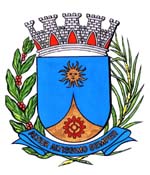 Institui e inclui no Calendário Oficial de Eventos do Município de Araraquara a Semana de Sensibilização as Perdas Gestacionais e Neonatais, a ser realizada anualmente na semana que compreende o dia 15 de outubro, e dá outras providências.	Art. 1º Fica instituída e incluída no Calendário Oficial de Eventos do Município de Araraquara a Semana de Sensibilização a Perda Gestacional e Neonatal, a ser realizada anualmente na semana que compreende o dia 15 de outubro.	Parágrafo único. A Semana de Sensibilização a Perda Gestacional e Neonatal tem por objetivo:	I - Dar visibilidade à problemática da Perda Gestacional e Neonatal;	II – Lutar por respeito ao luto de mães e pais que passam por essa experiência;	III – Contribuir com a sensibilização do tema disseminando informações, quebrando o silêncio e diminuindo o tabu;IV – Dignificar o sofrimento e dar voz às famílias;V – Promover a humanização do atendimento nos serviços de saúde que atendem os casos de perda gestacional e neonatal.Art. 2º A data a que se refere o art. 1º poderá ser celebrada com reuniões e palestras para aumentar a conscientização sobre o impacto emocional da morte no período pré, peri e neonatal na vida da família, bem como que promovam a humanização do atendimento nos serviços de saúde, com o oferecimento de apoio multiprofissional às mulheres.Segue...Art. 3º Os recursos necessários para atender as despesas com execução desta lei serão obtidos mediante doações e campanhas, sem acarretar ônus para o Município.Art. 4º Esta lei entra em vigor na data de sua publicação.Sala de Sessões Plínio de Carvalho, 15 de Fevereiro de 2018.ELTON HUGO NEGRINIVereadorJUSTIFICATIVA		 Este projeto de Lei tem por objetivo dar visibilidade e auxiliar na sensibilização das perdas gestacionais e neonatais, respeitando à autonomia e dignidade humana, de modo que informar sobre o tema ajuda a oferecer suporte e apoio para todas as pessoas que vivenciaram a perda gestacional. 		A escolha da data tem por base o Dia Internacional de Sensibilização à Perda Gestacional e Neonatal, instituído no dia 15 de Outubro.		É merecida e justa a semana de sensibilização comemoração, uma vez que a perda gestacional e neonatal são fenômenos mais comuns do que se possa imaginar. Estima-se que a prevalência da perda gestacional varia entre 15 a 20% das gestações clinicamente diagnosticadas, atingindo até a 30% das gestações com diagnóstico bioquímico. 		Em nossa cultura não somos ensinados desde criança a lidar com a morte e o luto, ainda mais quando se trata de morte no início da vida, em que somente são esperadas alegrias e planos para o futuro. Neste processo de elaboração do luto, uma das principais dificuldades vividas pela família que sofre perda gestacional é o tabu que existe em torno da morte de um bebê. Costuma-se atribuir ao bebê uma importância menor do que aquela que é dada a outras pessoas, só porque sua vida foi mais curta. A impressão que se tem é que estes pais não recebem da sociedade autorização para vivenciar o seu sofrimento.		Tal perda é ainda mais dolorida se pensarmos que a assistência médica prestada no ambiente hospitalar não está preparada para lidar com a complexidade da situação. É necessário que se promova a humanização nestes atendimentos, pois além da mãe estar passando por toda a transformação física e hormonal do parto e da perda gestacional, em razão da qual é submetida a procedimentos médicos como curetagem e cesárias, essa mulher está passando também pela maior dor de todas, que é a psicológica e emocional.		Tal situação traz reflexos não só a mãe, mas também aos filhos já nascidos, aos pais do bebê, amigos, colegas de trabalho e todos que convivam com a família fragilizada. Sendo assim é necessário que as pessoas estejam preparadas para lidar com o tema, de modo que possam oferecer uma rede de apoio consistente e atuante. Para isso, precisamos que o tema seja amplamente divulgado e discutido.		Por fim, estando plenamente demonstrada a necessidade e relevância da matéria, conto com os nobres Pares para aprovar o projeto. ELTON HUGO NEGRINIVereador PROJETO DE LEI Nº /18PROJETO DE LEI Nº /18